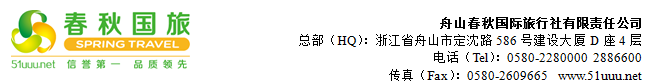 【惠民季】“开往春天的巴士”——金塘册子岛一日游行程单行程安排集合站点费用说明其他说明产品编号455086出发地舟山市目的地舟山市行程天数1去程交通汽车返程交通汽车参考航班无无无无无产品亮点“疫去福自来，还你惠民季”“疫去福自来，还你惠民季”“疫去福自来，还你惠民季”“疫去福自来，还你惠民季”“疫去福自来，还你惠民季”产品介绍册子岛是定海区册子乡政府驻地。东与舟山岛岑港镇相望，岸距2.5公里，西南邻金塘岛，岸距2.3公里。陆域面积14.2平方公里，最高点马王岗海拔275米。海岸线长23.85公里，为不规则形，长轴呈南北走向，长5.5公里，宽2.46公里，地势北高南低。因岛上南岙、北岙两平畈中间隔凤凰山，形似翻开平放的书册，故名册子岛。册子岛是定海区册子乡政府驻地。东与舟山岛岑港镇相望，岸距2.5公里，西南邻金塘岛，岸距2.3公里。陆域面积14.2平方公里，最高点马王岗海拔275米。海岸线长23.85公里，为不规则形，长轴呈南北走向，长5.5公里，宽2.46公里，地势北高南低。因岛上南岙、北岙两平畈中间隔凤凰山，形似翻开平放的书册，故名册子岛。册子岛是定海区册子乡政府驻地。东与舟山岛岑港镇相望，岸距2.5公里，西南邻金塘岛，岸距2.3公里。陆域面积14.2平方公里，最高点马王岗海拔275米。海岸线长23.85公里，为不规则形，长轴呈南北走向，长5.5公里，宽2.46公里，地势北高南低。因岛上南岙、北岙两平畈中间隔凤凰山，形似翻开平放的书册，故名册子岛。册子岛是定海区册子乡政府驻地。东与舟山岛岑港镇相望，岸距2.5公里，西南邻金塘岛，岸距2.3公里。陆域面积14.2平方公里，最高点马王岗海拔275米。海岸线长23.85公里，为不规则形，长轴呈南北走向，长5.5公里，宽2.46公里，地势北高南低。因岛上南岙、北岙两平畈中间隔凤凰山，形似翻开平放的书册，故名册子岛。册子岛是定海区册子乡政府驻地。东与舟山岛岑港镇相望，岸距2.5公里，西南邻金塘岛，岸距2.3公里。陆域面积14.2平方公里，最高点马王岗海拔275米。海岸线长23.85公里，为不规则形，长轴呈南北走向，长5.5公里，宽2.46公里，地势北高南低。因岛上南岙、北岙两平畈中间隔凤凰山，形似翻开平放的书册，故名册子岛。D1D1行程详情金塘册子岛一日游08:00—08:40 8:00东港普陀区政府东门，用餐早餐：自理     午餐：自理     晚餐：自理   住宿无名称回程上车时间单价(元/人)回程上车时间单价(元/人)东港普陀区政府东门√08:000√0临城银泰南大门√08:200√0定海海洋大学南门（城市新境北门）√08:400√0费用包含1、	交通：空调旅游大巴（保证每人一正座，车辆大小根据人数安排）1、	交通：空调旅游大巴（保证每人一正座，车辆大小根据人数安排）1、	交通：空调旅游大巴（保证每人一正座，车辆大小根据人数安排）费用不包含1、行程中餐自理1、行程中餐自理1、行程中餐自理预订须知1、此线路为散客组团发班，25个成人报名成团（含25人），如不成团，提前三天通知，根据客人不同需求可选择改期或变更线路；如有异议请报名前提出，否则视为知晓并同意此方案，不便之处，敬请谅解！温馨提示一、乘车（机、船）安全事项退改规则如出现退团，按出团前7个工作日，收取5%团费，出团前72小时前，收取30%团费，出团前72小时内，收取80%团费。